Информационное сообщение о проведении торгов на право заключения договора передачи прав и обязанностей по договору аренды земельного участка общей площадью 2030 кв. м, расположенного по адресу: г. Москва, поселение Сосенское, пос. ГазопроводВыставляемое на продажу имущество: право заключения договора передачи прав и обязанностей по договору аренды земельного участка общей площадью 2030 кв. м, расположенного по адресу: г. Москва, поселение Сосенское, пос. Газопровод.Общая площадь земельного участка 2030 кв. м, кадастровый номер 50:21:120305:0006, срок аренды определен договором аренды на 49 лет с 29.06.2006 по 28.06.2055.Сведения о продавце (собственнике) имущества: ООО «Газпром трансгаз Москва». Контактные лица:Захарова Ксения Валериевна, тел.: 8 (495) 817-02-57, адрес электронной почты: zakharova@gtm.gazprom.ru, Жаринов Анатолий Васильевич, тел.: 8 (495) 817-04-40, адрес электронной почты: a.zharinov@gtm.gazprom.ru, Серегина Надежда Юрьевна, тел.: 8 (495) 
817-05-95 доб. 2-32-13, адрес электронной почты: n.seryogina@gtm.gazprom.ru.Все замечания и предложения по процедуре проведения публичного предложения просим сообщать в ПАО «Газпром»: адрес электронной почты: inf@adm.gazprom.ru.Организатор публичного предложения: ООО ЭТП ГПБ официальный сайт: https://etp.gpb.ru, тел.: 8 (800) 100-66-22.Контактное лицо: Юпенина Татьяна Юрьевна, адрес электронной почты: t.yupenina@etpgpb.ru.Дата проведения публичного предложения: 08.06.2022 в 11:00 (время московское).Дата и время начала приема заявок: 29.04.2022 c 10:00 (время московское).Дата и время окончания приема заявок: 06.06.2022 до 18:00 (время московское).Дата рассмотрения заявок: 07.06.2022 до 18:00 (время московское).Наименование процедуры: продажа имущества посредством открытого публичного предложения в электронной форме.Место проведения публичного предложения: электронная торговая площадка 
ООО ЭТП ГПБ: https://etp.gpb.ru.Документация о публичном предложении в электронной форме размещается в сети Интернет на сайтах: ООО «ЭТП ГПБ»: https://etp.gpb.ru; ПАО «Газпром»: https://www.gazpromnoncoreassets.ru; ООО «Газпром трансгаз Москва»: https://moskva-tr.gazprom.ru/noncore-assetsПрезентация Имущества размещена на сайте ПАО «Газпром»: http://www.gazpromnoncoreassets.ru/ и на сайте ООО «ЭТП ГПБ»: https://etp.gpb.ru/.Сведения об Имуществе:Общая площадь 2030 кв. м. Категория земель: земли населенных пунетов. Разрешен для использования: размещения стоянки автомобилей за магазином-столовой. Участок расположен на территории Новой Москвы в 3,5 км за МКАД вблизи Калужского шоссе. Участок обеспечен подъездными путями, поблизости имеются организационные инженерные коммуникации.Арендодатель: Департамент городского имущества города Москвы. Срок аренды определен договором аренды на 49 лет с 29.06.2006 по 28.06.2055.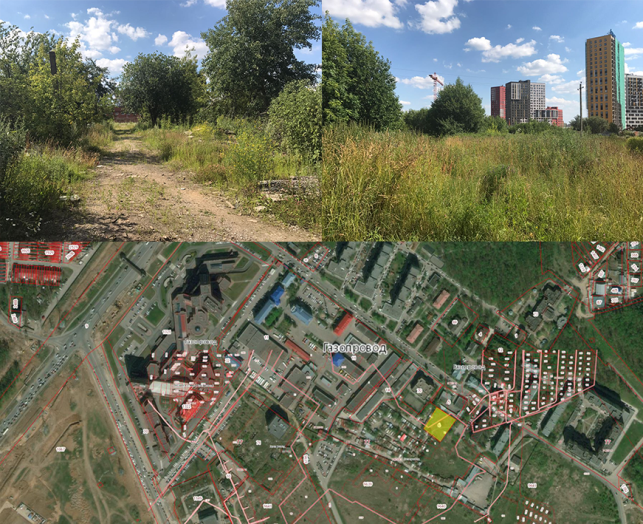 Существующие обременения: отсутствуют. Цена первоначального предложения (начальная цена): 8 535 000 (Восемь миллионов пятьсот тридцать пять тысяч) рублей 00 копеек, кроме того НДС.Цена отсечения (минимальная цена предложения): 4 267 500 (Четыре миллиона двести шестьдесят семь тысяч пятьсот) рублей 00 копеек, кроме того НДС.Шаги понижения/повышения цены: 213 375 (Двести тринадцать тысяч триста семьдесят пять) рублей 00 копеек.Время ожидания ценовых предложений: 10 (десять) минут.Форма заявки и порядок ее подачи осуществляется: в соответствии с документацией о проведении публичного предложения и регламентом ЭТП ГПБ: https://etp.gpb.ru/.Размер обеспечения заявки для участия в публичном предложении (задаток) составляет: 1 000 000 (Один миллион) рублей 00 копеек, НДС не облагается.17. Задаток перечисляется по реквизитам:ООО ЭТП ГПБ (ИНН 7724514910), р/сч.: 40702810300000017639, кор. сч. 30101810200000000823, БИК 044525823, в Банке ГПБ (АО) г. Москва.Порядок внесения и возврат задатка осуществляется: в соответствии с документацией о запросе публичного предложения в электронной форме и регламентом ЭТП ГПБ: https://etp.gpb.ru/18. Осмотр имущества проводится по предварительной записи у Продавца. Заявки на осмотр принимаются с даты начала приема заявок.Подача заявки на участие в процедуре публичного предложения является подтверждением того, что участник ознакомлен с техническим состоянием Имущества и согласен на приобретение Имущества в его фактическом состоянии.
Этапы проведения запроса публичного предложенияПодача заявки на участие в публичном предложении1.	ЭТП ГПБ обеспечивает для Участников функционал подачи заявок на участие в публичном предложении.2.	Формирование и направление заявки на участие в публичном предложении производится Участником в соответствии с Руководством пользователя ЭТП ГПБ, которое размещается в открытой части ЭТП ГПБ.3.	Срок представления (приема) заявок на участие в публичном предложении определяется Организатором в соответствии с данным извещением и документацией к публичному предложению. 4.	Участник вправе подать заявку на участие в публичном предложении в любой момент, начиная с момента размещения на сайте электронной торговой площадки извещения о проведении публичного предложения, и до предусмотренных извещением даты и времени окончания срока подачи заявок. Заявки направляются Участником на ЭТП ГПБ в форме электронных документов, подписанных с помощью электронной подписи.5.	По факту поступления на ЭТП ГПБ заявки на участие в процедуре публичного предложения, ЭТП ГПБ осуществляет блокировку денежных средств на Лицевом счете Участника в размере суммы обеспечения заявки на участие в публичном предложении.6.	Участник публичного предложения вправе отозвать заявку на участие в публичном предложении не позднее окончания срока подачи заявок в соответствии с Руководством пользователя ЭТП ГПБ, которое размещается в открытой части ЭТП ГПБ. 7.	Подача заявителем заявки на участие в публичном предложении является согласием заявителя на списание денежных средств, находящихся на его Лицевом счете в качестве платы за участие в публичном предложении в случае признания такого заявителя победителем, в размере, указанном в Регламенте ЭТП ГПБ.Требования к Участникам1. Для участия в публичном предложении необходимо зарегистрироваться на ЭТП ГПБ и внести обеспечение заявки (задаток), в соответствии с регламентом ЭТП ГПБ, https://etp.gpb.ru/ и настоящим извещением.2. В установленный в извещении срок предоставить: заявку на участие в торгах, которая должна содержать следующие сведения: наименование, организационно-правовая форма, место нахождения, почтовый адрес заявителя, банковские реквизиты, номер ОГРН (для юридического лица); фамилия, имя, отчество, паспортные данные, сведения об адресе регистрации заявителя (для физического лица); номер контактного телефона, адрес электронной почты заявителя, ИНН, с приложением следующих документов:2.1. Для резидентов Российской Федерации: 1) Сканированная копия выписки из ЕГРЮЛ (для юридического лица), выписки из ЕГРИП (для ИП) полученные не позднее, чем за 1 месяц до подачи заявки, сканированные копии документов, удостоверяющих личность (для физического лица и ИП).2) Сканированная копия решения об одобрении или о совершении крупной сделки, сделки с заинтересованностью, если требование о необходимости наличия такого решения для совершения крупной сделки или сделки с заинтересованностью установлено законодательством Российской Федерации и (или) учредительными документами юридического лица и если для участника публичного предложения приобретение имущества или внесение задатка является крупной сделкой или сделкой с заинтересованностью; согласие собственника государственного или муниципального предприятия, в случае если это необходимо в соответствии с уставом предприятия (для юридического лица); нотариально удостоверенное согласие супруга на приобретение указанного имущества (для физического лица). 3) Сканированная копия документа, подтверждающего полномочия руководителя.4) Доверенность или иной документ, подтверждающий полномочия лица, действовать от имени заявителя (в случае подачи заявки уполномоченным лицом).5) Информация о цепочке собственников, включая бенефициаров (в том числе конечных), с подтверждением соответствующими документами (форма прилагается в настоящем сообщении).2.2. Для резидентов иностранных государств: 1) Учредительные документы, документы, подтверждающие полномочия руководителя иностранного юридического лица - представляются нотариально заверенные копии.2) Выписка из реестра иностранных юридических лиц соответствующей страны происхождения или иной равный по юридической силе документ, подтверждающий юридический статус иностранного юридического лица - представляется нотариально заверенная копия.3) Документ, выданный уполномоченным органом страны происхождения иностранной организации, подтверждающий ее регистрацию в качестве налогоплательщика в этой стране с указанием кода налогоплательщика (или аналога кода налогоплательщика) - представляется нотариально заверенная копия.4) Информацию о цепочке собственников, включая бенефициаров (в том числе конечных), с подтверждением соответствующими документами.Все документы должны быть заверены в установленном порядке нотариальными учреждениями страны регистрации иностранного юридического лица, должны быть легализованы в соответствии с Гаагской конвенцией 1961 года апостилем, либо пройти процедуру консульской легализации в консульском учреждении Российской Федерации, если иное не предусмотрено международными договорами Российской Федерации. Документы, исполненные на иностранном языке, должны иметь нотариально заверенный перевод на русский язык.Рассмотрение заявок и допуск к участию в публичном предложении1. ЭТП ГПБ обеспечивает для пользователей Участников функционал по рассмотрению заявок на участие в публичном предложении в соответствии с Руководством оператора ЭТП, которое размещается в открытой части ЭТП.2. Сроки рассмотрения заявок устанавливаются Организатором в извещении о проведении публичного предложения и определяется собственными потребностями, и внутренними регламентами (при их наличии) Организатора.3. На ЭТП ведется учет принятых, возвращенных и отозванных заявок на участие в публичном предложении. В течение одного дня после окончания срока приема заявок, установленного Организатором, заявки становятся доступны для рассмотрения. 4. Организатор проводит рассмотрение заявок в срок рассмотрения, указанный им в извещении о проведении публичного предложения.5. По итогам рассмотрения заявок Организатор принимает решение о допуске (отказе в допуске) Участников публичного предложения к участию в публичном предложении и формирует протокол рассмотрения заявок. 6. Участник не допускается к участию в публичном предложении в следующих случаях: заявка подана лицом, не уполномоченным Участником на осуществление таких действий; представлены не все документы, предусмотренные настоящим извещением, или представленные документы не отвечают требованиям законодательства Российской Федерации и условиям настоящего публичного предложения; участником представлены недостоверные сведения;сумма задатка поступила на счет Организатора публичного предложения не в полном объеме (в т. ч. не поступила на счет Организатора публичного предложения) или поступила позднее установленного срока.Порядок проведения публичного предложения:1. Пользователь, допущенный к участию в публичном предложении, приобретает статус Участника с момента оформления Протокола об определении Участников публичного предложения.2. ЭТП обеспечивает функционал проведения публичного предложения. Инструкция по участию в публичном предложении доступна в Руководстве пользователя ЭТП, которое размещается в открытой части ЭТП.3. ЭТП обеспечивает проведение публичного предложения в назначенные дату и время проведения, указанную в извещении при условии, что по итогам рассмотрения заявок к участию в публичном предложении были допущены не менее двух Участников публичного предложения. Начало и окончание проведения публичного предложения, а также время поступления ценовых предложений определяется по времени сервера, на котором размещена ЭТП.4. Сроки и шаг подачи ценовых предложений в ходе публичного предложения указывается Организатором в извещении о проведении публичного предложения.5. С момента начала проведения публичного предложения Участники вправе подать свои предложения о цене договора.6. Время, оставшееся до истечения срока подачи ценовых предложений, продлевается автоматически после поступления очередного предложения о цене договора.7. Участник публичного предложения не вправе подавать предложение о цене договора, равное предложению или меньшее, чем предложение о цене договора, которое было подано им ранее.8. В случае если Участник подал предложение о цене продажи Имущества, равное цене, предложенной другим Участником, лучшим признается предложение о цене договора, поступившее ранее других предложений.9. Каждое ценовое предложение, подаваемое в ходе публичного предложения, подписывается ЭП.10. При подаче ценового предложения Участником публичного предложения равного начальной цене, начинаются запрос предложения на повышение начальной цены. Повышение начальной цены производится на «Шаг повышения цены». Победителем становится Участник, предложивший наивысшее ценовое предложение.11. В случае если не было подано ни одного ценового предложения, равного начальной цене, то начальная цена понижается на «Шаг понижения цены». По окончании Времени ожидания ценовых предложений, цена снижается до Минимальной цены продажи имущества (цены отсечения). 11.1. Если было подано ценовое предложение на этапе снижения цены продажи имущества, то начинается запрос предложения на повышение цены. Победителем становится Участник, предложивший наивысшее ценовое предложение.11.2. Если не было подано ни одного ценового предложения, то по истечении «Времени ожидания ценовых предложений» после достижения «Минимальной цены продажи имущества» процедура автоматически завершается. Порядок подведения итогов:1.	По факту завершения публичного предложения на ЭТП ГПБ Организатору доступен функционал рассмотрения заявок Участников и принятия решения о выборе победителя. 2.	Участник, который предложил наиболее высокую цену договора, и заявка которого соответствует требованиям извещения и документации о публичном предложении, признается победителем. 3. По факту окончания публичного предложения Организатор публикует протокол подведения итогов публичного предложения на ЭТП.Порядок заключения договора передачи прав и обязанностей по договору аренды земельного участка, порядок расчетов: 1. Договор передачи прав и обязанностей по договору аренды земельного участка (далее - Договор) заключается между Продавцом и Победителем публичного предложения в срок не более 30 (тридцати) календарных дней с даты оформления протокола подведения итогов публичного предложения. Указанный срок может быть продлен по соглашению Продавца и Победителя публичного предложения (путем обмена письмами).2. При уклонении (отказе) Победителя от заключения Договора на условиях и в сроки, предусмотренные настоящим извещением, задаток ему не возвращается, и остается в собственности Продавца, а Победитель утрачивает право на заключение Договора. Результаты публичного предложения в части утверждения Победителя публичного предложения Продавцом аннулируются.3. При уклонении (отказе) Победителя от исполнения условий Договора, либо нарушения сроков оплаты по Договору, задаток Победителю не возвращается, и остается в собственности Продавца, Договор подлежит расторжению. Результаты публичного предложения в части утверждения Победителя публичного предложения Продавцом аннулируются.В таком случае Продавец имеет право заключить Договор с участниками публичного предложения, сделавшими предыдущие предложения по цене Имущества, путем последовательного направления таким участникам публичного предложения (начиная от участника, предложившего наибольшую цену, и заканчивая участником, предложившим наименьшую цену) оферты с указанием цены Имущества, которая не может быть ниже максимального предложения по цене Имущества данного участника. С участником публичного предложения (письменно выразившим намерение Продавцу на его оферту о приобретении Имущества) Договор заключается в течение 30 (тридцати) календарных дней с даты ответа (согласия) участника публичного предложения на оферту Продавца. Указанный срок может быть продлен по соглашению Продавца и участника публичного предложения (путем обмена письмами).4. В случае если публичное предложение по продаже Имущества было признано несостоявшимся по причине наличия единственного участника публичного предложения, соответствующего требования документации о публичном предложении, реализация Имущества может быть осуществлена путем направления такому единственному участнику публичного предложения оферты с указанием цены, которая не может быть ниже цены отсечения (минимальной цены предложения). С единственным участником публичного предложения (письменно выразившим намерение Продавцу на его оферту о приобретении Имущества) Договор заключается в течение 30 (тридцати) календарных дней с даты ответа (согласия) такого единственного участника публичного предложения на оферту Продавца. Указанный срок может быть продлен по соглашению Продавца и такого единственного участника публичного предложения (путем обмена письмами).5. Оплата Имущества Покупателем осуществляется в соответствии с условиями публичного предложения и в порядке и сроки, установленные Договором.6. Участникам публичного предложения, не ставшим победителями (за исключением случая заключения Договора с единственным участником публичного предложения в соответствии с пунктом 4 настоящего раздела), суммы внесенных ими задатков возвращаются в срок не позднее 5 (пяти) рабочих дней с даты проведения публичного предложения в соответствии с регламентом ЭТП ГПБ.7. Переход прав на реализованное Имущество осуществляется в соответствии с Договором.